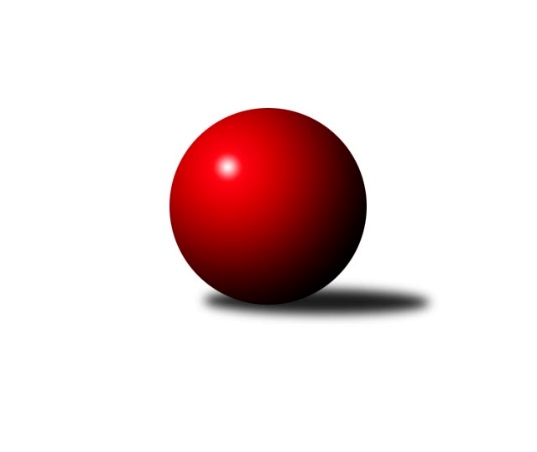 Č.8Ročník 2011/2012	5.11.2011Nejlepšího výkonu v tomto kole: 2554 dosáhlo družstvo: KKŽ Šternberk ˝A˝Krajský přebor OL 2011/2012Výsledky 8. kolaSouhrnný přehled výsledků:KK PEPINO Bruntál	- SK Olomouc Sigma MŽ	2:14	2245:2293		4.11.TJ Kovohutě Břidličná ˝B˝	- KK Jiskra Rýmařov ˝B˝	10:6	2464:2433		4.11.TJ Kovohutě Břidličná ˝A˝	- TJ Sokol Mohelnice	16:0	2459:2305		5.11.TJ Tatran Litovel	- KK Lipník nad Bečvou ˝A˝	12:4	2546:2526		5.11.KK Zábřeh  ˝C˝	- SKK Jeseník ˝B˝	14:2	2464:2361		5.11.KKŽ Šternberk ˝A˝	- Spartak Přerov ˝C˝	16:0	2554:2342		5.11.Tabulka družstev:	1.	TJ Tatran Litovel	8	6	0	2	86 : 42 	 	 2459	12	2.	KK Lipník nad Bečvou ˝A˝	8	5	0	3	83 : 45 	 	 2500	10	3.	TJ Kovohutě Břidličná ˝A˝	8	5	0	3	78 : 50 	 	 2507	10	4.	Spartak Přerov ˝C˝	8	5	0	3	69 : 59 	 	 2459	10	5.	TJ Sokol Mohelnice	8	4	1	3	58 : 70 	 	 2388	9	6.	KKŽ Šternberk ˝A˝	8	4	0	4	72 : 56 	 	 2412	8	7.	SK Olomouc Sigma MŽ	8	4	0	4	65 : 63 	 	 2475	8	8.	KK Jiskra Rýmařov ˝B˝	8	4	0	4	62 : 66 	 	 2411	8	9.	KK PEPINO Bruntál	8	3	1	4	64 : 64 	 	 2366	7	10.	KK Zábřeh  ˝C˝	8	3	0	5	53 : 75 	 	 2405	6	11.	TJ Kovohutě Břidličná ˝B˝	8	3	0	5	44 : 84 	 	 2394	6	12.	SKK Jeseník ˝B˝	8	1	0	7	34 : 94 	 	 2346	2Podrobné výsledky kola:	 KK PEPINO Bruntál	2245	2:14	2293	SK Olomouc Sigma MŽ	Přemysl Janalík	 	 176 	 152 		328 	 0:2 	 373 	 	176 	 197		Petr Malíšek	František Ocelák	 	 175 	 188 		363 	 0:2 	 392 	 	192 	 200		Břetislav Sobota	Zdeněk Hudec	 	 186 	 171 		357 	 0:2 	 368 	 	190 	 178		Jiří Malíšek	Lukáš Janalík	 	 209 	 204 		413 	 0:2 	 414 	 	215 	 199		František Baslar	Richard Janalík	 	 181 	 189 		370 	 0:2 	 403 	 	209 	 194		Miroslav Hyc	Tomáš Janalík	 	 214 	 200 		414 	 2:0 	 343 	 	197 	 146		Milan Králrozhodčí: Nejlepšího výkonu v tomto utkání: 414 kuželek dosáhli: František Baslar, Tomáš Janalík	 TJ Kovohutě Břidličná ˝B˝	2464	10:6	2433	KK Jiskra Rýmařov ˝B˝	Zdeněk Fiury st. st.	 	 216 	 195 		411 	 0:2 	 430 	 	209 	 221		Marek Hampl	Vladimír Štrbík	 	 207 	 205 		412 	 2:0 	 381 	 	185 	 196		Michal Ihnát	Miloslav Krchov	 	 202 	 195 		397 	 0:2 	 426 	 	220 	 206		Martin Mikeska	Zdeněk Chmela st. st.	 	 196 	 211 		407 	 0:2 	 412 	 	205 	 207		Josef Mikeska	Josef Veselý	 	 199 	 201 		400 	 2:0 	 383 	 	203 	 180		Petr Chlachula	Zdeněk Fiury ml. ml.	 	 225 	 212 		437 	 2:0 	 401 	 	209 	 192		Jaroslav Horáčekrozhodčí: Nejlepší výkon utkání: 437 - Zdeněk Fiury ml. ml.	 TJ Kovohutě Břidličná ˝A˝	2459	16:0	2305	TJ Sokol Mohelnice	Leoš Řepka	 	 198 	 216 		414 	 2:0 	 384 	 	206 	 178		Rostislav Krejčí	Jiří Večeřa	 	 207 	 213 		420 	 2:0 	 387 	 	193 	 194		Dagmar Jílková	Tomáš Fiury	 	 196 	 203 		399 	 2:0 	 398 	 	191 	 207		Tomáš Potácel	Ivo Mrhal st.	 	 207 	 212 		419 	 2:0 	 380 	 	195 	 185		Zdeněk Sobota	Jan Doseděl	 	 201 	 205 		406 	 2:0 	 381 	 	187 	 194		Zdeněk Šebesta	Jiří Procházka	 	 196 	 205 		401 	 2:0 	 375 	 	176 	 199		Jaroslav Jílekrozhodčí: Nejlepší výkon utkání: 420 - Jiří Večeřa	 TJ Tatran Litovel	2546	12:4	2526	KK Lipník nad Bečvou ˝A˝	Pavel Pěruška	 	 214 	 197 		411 	 2:0 	 406 	 	215 	 191		Richard Štětka	Jaroslav Vidim	 	 199 	 226 		425 	 0:2 	 455 	 	226 	 229		Jitka Szczyrbová	Ludvík Vymazal	 	 212 	 196 		408 	 0:2 	 414 	 	201 	 213		Vilém Zeiner	Jaromír Janošec	 	 209 	 235 		444 	 2:0 	 419 	 	205 	 214		Rostislav Pelz	Stanislav Brosinger	 	 232 	 203 		435 	 2:0 	 411 	 	226 	 185		Zdeněk Macháček ml	Tomáš Truxa	 	 209 	 214 		423 	 2:0 	 421 	 	213 	 208		Zdeněk   Macháček st.rozhodčí: Nejlepší výkon utkání: 455 - Jitka Szczyrbová	 KK Zábřeh  ˝C˝	2464	14:2	2361	SKK Jeseník ˝B˝	Antonín Guman	 	 217 	 186 		403 	 2:0 	 384 	 	179 	 205		Eva Křapková	Jiří Karafiát	 	 212 	 197 		409 	 2:0 	 352 	 	188 	 164		Michal Juráš	Věra Urbášková	 	 217 	 195 		412 	 2:0 	 404 	 	182 	 222		Alena Vrbová	Jiří Srovnal	 	 211 	 200 		411 	 2:0 	 378 	 	177 	 201		Radomila Janoudová	Jan Körner	 	 206 	 213 		419 	 2:0 	 416 	 	210 	 206		Jaromíra Smejkalová	Jan Kolář	 	 216 	 194 		410 	 0:2 	 427 	 	225 	 202		Jana Fouskovározhodčí: Nejlepší výkon utkání: 427 - Jana Fousková	 KKŽ Šternberk ˝A˝	2554	16:0	2342	Spartak Přerov ˝C˝	Václav Gřešek	 	 215 	 190 		405 	 2:0 	 404 	 	212 	 192		Jaroslav Pěcha	Pavel  Ďuriš ml.	 	 220 	 227 		447 	 2:0 	 396 	 	210 	 186		Rostislav Petřík	Pavel Smejkal	 	 209 	 214 		423 	 2:0 	 374 	 	185 	 189		Jiří Hradílek	Jindřich Gavenda	 	 229 	 228 		457 	 2:0 	 380 	 	196 	 184		Václav Pumprla	Zdeněk Vojáček	 	 216 	 197 		413 	 2:0 	 389 	 	210 	 179		Jiří Kohoutek	Emil Pick	 	 226 	 183 		409 	 2:0 	 399 	 	198 	 201		Michal Symerskýrozhodčí: Nejlepší výkon utkání: 457 - Jindřich GavendaPořadí jednotlivců:	jméno hráče	družstvo	celkem	plné	dorážka	chyby	poměr kuž.	Maximum	1.	Čestmír Řepka 	TJ Kovohutě Břidličná ˝A˝	446.80	299.9	146.9	3.1	3/3	(462)	2.	Rostislav  Cundrla 	SKK Jeseník ˝B˝	442.17	301.9	140.3	3.5	4/6	(470)	3.	Jindřich Gavenda 	KKŽ Šternberk ˝A˝	438.93	299.8	139.1	3.3	3/4	(457)	4.	Jitka Szczyrbová 	KK Lipník nad Bečvou ˝A˝	436.10	291.2	144.9	2.8	5/5	(468)	5.	Jiří Večeřa 	TJ Kovohutě Břidličná ˝A˝	429.89	288.5	141.4	4.9	3/3	(447)	6.	František Baslar 	SK Olomouc Sigma MŽ	427.40	285.2	142.2	3.7	5/6	(448)	7.	Zdeněk   Macháček st. 	KK Lipník nad Bečvou ˝A˝	426.85	287.1	139.8	5.1	5/5	(446)	8.	Břetislav Sobota 	SK Olomouc Sigma MŽ	425.56	290.1	135.4	5.3	6/6	(449)	9.	Jan Körner 	KK Zábřeh  ˝C˝	425.40	291.8	133.7	6.1	5/5	(442)	10.	Jaroslav Vidim 	TJ Tatran Litovel	425.13	295.2	129.9	4.9	3/4	(430)	11.	Miroslav Hyc 	SK Olomouc Sigma MŽ	423.39	288.6	134.8	3.8	6/6	(453)	12.	Martin Mikeska 	KK Jiskra Rýmařov ˝B˝	421.58	287.8	133.8	3.3	6/6	(472)	13.	Václav Pumprla 	Spartak Přerov ˝C˝	420.33	289.5	130.8	3.7	4/5	(457)	14.	Tomáš Janalík 	KK PEPINO Bruntál	420.33	295.8	124.6	4.9	3/4	(435)	15.	Jan Doseděl 	TJ Kovohutě Břidličná ˝A˝	419.78	291.6	128.2	5.5	3/3	(441)	16.	Jaromír Janošec 	TJ Tatran Litovel	419.00	291.7	127.3	5.3	3/4	(444)	17.	Michal Symerský 	Spartak Přerov ˝C˝	418.08	288.3	129.8	6.7	4/5	(448)	18.	David Hampl 	KK Jiskra Rýmařov ˝B˝	417.25	287.0	130.3	6.5	4/6	(435)	19.	Petr Malíšek 	SK Olomouc Sigma MŽ	416.00	279.5	136.5	6.1	6/6	(478)	20.	Rostislav Petřík 	Spartak Přerov ˝C˝	415.20	285.2	130.0	5.0	5/5	(456)	21.	Jiří Hradílek 	Spartak Přerov ˝C˝	415.19	293.6	121.6	8.3	4/5	(459)	22.	Richard Štětka 	KK Lipník nad Bečvou ˝A˝	415.05	293.2	121.9	6.6	5/5	(461)	23.	Leoš Řepka 	TJ Kovohutě Břidličná ˝A˝	414.22	280.7	133.6	4.3	3/3	(443)	24.	Zdeněk Šebesta 	TJ Sokol Mohelnice	413.20	288.2	125.0	8.1	5/6	(449)	25.	Tomáš Truxa 	TJ Tatran Litovel	412.90	287.0	125.9	6.2	4/4	(445)	26.	Jaroslav Horáček 	KK Jiskra Rýmařov ˝B˝	412.89	285.6	127.3	6.9	6/6	(455)	27.	Pavel  Ďuriš ml. 	KKŽ Šternberk ˝A˝	412.27	291.6	120.7	7.8	3/4	(456)	28.	Jiří Procházka 	TJ Kovohutě Břidličná ˝A˝	411.33	280.8	130.5	7.3	3/3	(430)	29.	Zdeněk Macháček ml 	KK Lipník nad Bečvou ˝A˝	411.30	285.0	126.3	7.1	5/5	(420)	30.	Josef Veselý 	TJ Kovohutě Břidličná ˝B˝	410.13	284.9	125.3	5.9	4/4	(450)	31.	Dagmar Jílková 	TJ Sokol Mohelnice	409.94	287.8	122.1	8.3	6/6	(428)	32.	Jiří Srovnal 	KK Zábřeh  ˝C˝	409.69	282.1	127.6	8.1	4/5	(439)	33.	Jaromíra Smejkalová 	SKK Jeseník ˝B˝	408.67	281.0	127.7	4.4	6/6	(441)	34.	Jaroslav Pěcha 	Spartak Přerov ˝C˝	408.60	281.9	126.7	7.7	5/5	(452)	35.	Miroslav Sigmund 	TJ Tatran Litovel	408.38	288.1	120.3	5.5	4/4	(427)	36.	Václav Gřešek 	KKŽ Šternberk ˝A˝	407.47	280.2	127.3	7.9	3/4	(461)	37.	Miloslav Krchov 	TJ Kovohutě Břidličná ˝B˝	406.85	281.1	125.8	6.3	4/4	(437)	38.	Josef Mikeska 	KK Jiskra Rýmařov ˝B˝	406.78	280.1	126.7	7.2	6/6	(435)	39.	Rostislav Pelz 	KK Lipník nad Bečvou ˝A˝	405.53	283.1	122.5	5.8	5/5	(419)	40.	František Ocelák 	KK PEPINO Bruntál	405.38	283.2	122.2	6.0	4/4	(422)	41.	Tomáš Potácel 	TJ Sokol Mohelnice	403.75	281.7	122.1	7.6	6/6	(434)	42.	Vilém Zeiner 	KK Lipník nad Bečvou ˝A˝	403.75	282.1	121.7	7.2	5/5	(422)	43.	Emil Pick 	KKŽ Šternberk ˝A˝	402.00	280.3	121.7	8.9	4/4	(442)	44.	Richard Janalík 	KK PEPINO Bruntál	400.67	276.3	124.3	7.7	3/4	(426)	45.	Zdeněk Chmela st.  st.	TJ Kovohutě Břidličná ˝B˝	397.50	286.3	111.3	8.6	4/4	(424)	46.	Petr Chlachula 	KK Jiskra Rýmařov ˝B˝	396.67	277.0	119.7	9.4	5/6	(425)	47.	Jiří Malíšek 	SK Olomouc Sigma MŽ	396.00	271.4	124.6	5.3	6/6	(454)	48.	Ludvík Vymazal 	TJ Tatran Litovel	396.00	288.4	107.6	9.3	4/4	(437)	49.	Vladimír Štrbík 	TJ Kovohutě Břidličná ˝B˝	393.89	282.6	111.3	9.7	3/4	(412)	50.	Lukáš Janalík 	KK PEPINO Bruntál	392.19	280.9	111.3	8.3	4/4	(426)	51.	Josef Novotný 	KK PEPINO Bruntál	391.83	271.4	120.4	6.8	4/4	(413)	52.	Petr Otáhal 	TJ Kovohutě Břidličná ˝B˝	391.75	280.1	111.6	8.1	4/4	(408)	53.	Jana Fousková 	SKK Jeseník ˝B˝	390.28	278.2	112.1	8.9	6/6	(439)	54.	Pavel Smejkal 	KKŽ Šternberk ˝A˝	389.25	277.4	111.9	11.3	4/4	(423)	55.	Jaroslav Jílek 	TJ Sokol Mohelnice	385.11	274.6	110.6	9.8	6/6	(438)	56.	Zdeněk Vojáček 	KKŽ Šternberk ˝A˝	385.00	266.7	118.3	7.6	3/4	(413)	57.	Zdeněk Hudec 	KK PEPINO Bruntál	382.00	271.3	110.7	8.9	4/4	(401)	58.	Josef Matušek 	KK Jiskra Rýmařov ˝B˝	381.25	267.0	114.3	10.8	4/6	(413)	59.	Zdeněk Fiury st.  st.	TJ Kovohutě Břidličná ˝B˝	380.50	264.3	116.2	6.8	3/4	(426)	60.	Jiří Karafiát 	KK Zábřeh  ˝C˝	379.80	273.9	105.9	11.7	5/5	(424)	61.	Alena Vrbová 	SKK Jeseník ˝B˝	379.42	269.8	109.6	9.6	6/6	(404)	62.	Eva Křapková 	SKK Jeseník ˝B˝	379.39	269.1	110.3	11.2	6/6	(403)	63.	Václav Šubert 	KKŽ Šternberk ˝A˝	377.83	266.1	111.8	10.1	4/4	(429)	64.	Tomáš Fiury 	TJ Kovohutě Břidličná ˝A˝	377.00	263.8	113.2	8.1	2/3	(425)	65.	Martin Kaduk 	KK PEPINO Bruntál	369.06	265.1	103.9	9.3	3/4	(396)	66.	Petr Polášek 	TJ Sokol Mohelnice	366.25	261.5	104.8	13.0	4/6	(391)		Zdenek Janoud 	SKK Jeseník ˝B˝	450.50	298.0	152.5	3.0	2/6	(459)		Pavel Hošek 	KK Zábřeh  ˝C˝	444.00	283.0	161.0	4.0	1/5	(444)		Jaroslav Krejčí 	Spartak Přerov ˝C˝	436.00	289.0	147.0	3.0	1/5	(436)		Pavel Pěruška 	TJ Tatran Litovel	434.33	290.3	144.0	5.0	1/4	(451)		Zdeněk Krejčiřík 	KK Lipník nad Bečvou ˝A˝	433.00	302.0	131.0	7.0	1/5	(433)		Jiří Baslar 	SK Olomouc Sigma MŽ	432.00	293.0	139.0	5.0	1/6	(432)		Jakub Mokoš 	TJ Tatran Litovel	429.00	296.0	133.0	4.0	1/4	(446)		František Langer 	KK Zábřeh  ˝C˝	426.00	286.0	140.0	6.0	1/5	(426)		Miroslav Šindler 	Spartak Přerov ˝C˝	425.00	293.0	132.0	7.0	1/5	(425)		Iveta Krejčová 	TJ Sokol Mohelnice	425.00	294.5	130.5	7.5	2/6	(431)		Zdeněk Fiury ml.  ml.	TJ Kovohutě Břidličná ˝B˝	421.10	299.8	121.3	4.3	2/4	(437)		Jaroslav Ďulík 	TJ Tatran Litovel	420.50	309.5	111.0	7.5	2/4	(438)		Jakub Smejkal 	SKK Jeseník ˝B˝	420.00	307.0	113.0	6.0	1/6	(420)		Ivo Mrhal  st.	TJ Kovohutě Břidličná ˝A˝	419.00	289.0	130.0	5.0	1/3	(419)		Josef Šilbert 	SK Olomouc Sigma MŽ	417.00	292.0	125.0	5.0	1/6	(417)		David Janušík 	Spartak Přerov ˝C˝	416.67	287.8	128.8	4.5	3/5	(433)		Petr Pick 	KKŽ Šternberk ˝A˝	414.00	281.0	133.0	5.0	2/4	(428)		Rostislav Krejčí 	TJ Sokol Mohelnice	413.75	291.8	122.0	6.5	2/6	(461)		Jiří Vrba 	SKK Jeseník ˝B˝	413.50	290.0	123.5	3.5	2/6	(421)		Jiří Fiala 	TJ Tatran Litovel	413.00	285.0	128.0	6.0	1/4	(413)		Stanislav Brosinger 	TJ Tatran Litovel	412.50	272.9	139.6	6.3	2/4	(464)		Marek Hampl 	KK Jiskra Rýmařov ˝B˝	410.75	274.5	136.3	6.5	2/6	(430)		Ludovít Kumi 	TJ Sokol Mohelnice	408.83	293.0	115.8	6.7	2/6	(443)		Anna Dosedělová 	TJ Kovohutě Břidličná ˝A˝	407.00	283.0	124.0	8.0	1/3	(407)		Jiří Kohoutek 	Spartak Přerov ˝C˝	407.00	284.9	122.1	7.9	3/5	(464)		Michal Ihnát 	KK Jiskra Rýmařov ˝B˝	403.67	280.0	123.7	6.0	3/6	(424)		Věra Urbášková 	KK Zábřeh  ˝C˝	402.33	284.0	118.3	9.7	3/5	(424)		Anna Drlíková 	TJ Sokol Mohelnice	400.00	287.0	113.0	8.0	1/6	(400)		Hana Ollingerová 	KK Zábřeh  ˝C˝	397.22	288.7	108.6	9.1	3/5	(414)		Zdeněk Chmela  ml.	TJ Kovohutě Břidličná ˝B˝	397.00	294.7	102.3	12.7	2/4	(405)		Miloslav  Compel 	KK Zábřeh  ˝C˝	396.50	275.0	121.5	6.5	2/5	(405)		Jan Kolář 	KK Zábřeh  ˝C˝	395.25	280.1	115.2	8.8	3/5	(435)		Jan Lenhart 	Spartak Přerov ˝C˝	395.00	290.0	105.0	15.0	1/5	(395)		Zdeněk Sobota 	TJ Sokol Mohelnice	390.33	277.0	113.3	8.0	3/6	(446)		Antonín Guman 	KK Zábřeh  ˝C˝	388.67	278.7	110.0	11.0	3/5	(410)		Ota Pidima 	TJ Kovohutě Břidličná ˝A˝	385.00	278.0	107.0	7.0	1/3	(385)		Pavel Jüngling 	SK Olomouc Sigma MŽ	384.00	275.3	108.7	13.7	3/6	(393)		Karel Zvěřina 	SK Olomouc Sigma MŽ	381.00	266.5	114.5	8.5	1/6	(391)		Renata Semlerová 	TJ Sokol Mohelnice	377.00	263.0	114.0	5.0	1/6	(377)		Milan Král 	SK Olomouc Sigma MŽ	376.00	264.5	111.5	7.5	2/6	(409)		Jiří Polášek 	KK Jiskra Rýmařov ˝B˝	373.00	269.0	104.0	8.0	2/6	(407)		Přemysl Janalík 	KK PEPINO Bruntál	363.50	273.0	90.5	16.0	2/4	(399)		Luboš Brouček 	SKK Jeseník ˝B˝	348.00	258.0	90.0	15.0	1/6	(348)		Radomila Janoudová 	SKK Jeseník ˝B˝	339.67	246.7	93.0	14.3	3/6	(378)		Michal Juráš 	SKK Jeseník ˝B˝	332.00	244.0	88.0	15.5	2/6	(352)		Pavel Dvořák 	KK PEPINO Bruntál	332.00	252.0	80.0	15.0	1/4	(332)Sportovně technické informace:Starty náhradníků:registrační číslo	jméno a příjmení 	datum startu 	družstvo	číslo startu
Hráči dopsaní na soupisku:registrační číslo	jméno a příjmení 	datum startu 	družstvo	Program dalšího kola:9. kolo11.11.2011	pá	17:00	SKK Jeseník ˝B˝ - TJ Kovohutě Břidličná ˝B˝	18.11.2011	pá	17:00	SK Olomouc Sigma MŽ - KK Zábřeh  ˝C˝	19.11.2011	so	9:00	Spartak Přerov ˝C˝ - TJ Tatran Litovel	19.11.2011	so	9:00	KK Lipník nad Bečvou ˝A˝ - KK PEPINO Bruntál	19.11.2011	so	11:00	TJ Sokol Mohelnice - KKŽ Šternberk ˝A˝	19.11.2011	so	13:00	KK Jiskra Rýmařov ˝B˝ - TJ Kovohutě Břidličná ˝A˝	Nejlepší šestka kola - absolutněNejlepší šestka kola - absolutněNejlepší šestka kola - absolutněNejlepší šestka kola - absolutněNejlepší šestka kola - dle průměru kuželenNejlepší šestka kola - dle průměru kuželenNejlepší šestka kola - dle průměru kuželenNejlepší šestka kola - dle průměru kuželenNejlepší šestka kola - dle průměru kuželenPočetJménoNázev týmuVýkonPočetJménoNázev týmuPrůměr (%)Výkon3xJindřich GavendaŠternberk A4573xJindřich GavendaŠternberk A112.584574xJitka SzczyrbováKK Lipník A4554xTomáš JanalíkPEPINO111.134143xPavel  Ďuriš ml.Šternberk A4472xFrantišek BaslarSigma MŽ111.134141xJaromír JanošecLitovel4442xLukáš JanalíkPEPINO110.864131xZdeněk Fiury ml. ml.Břidličná B4374xJitka SzczyrbováKK Lipník A110.764552xStanislav BrosingerLitovel4353xPavel  Ďuriš ml.Šternberk A110.11447